Drumchapel Family Learning CentreHandbook2023-2024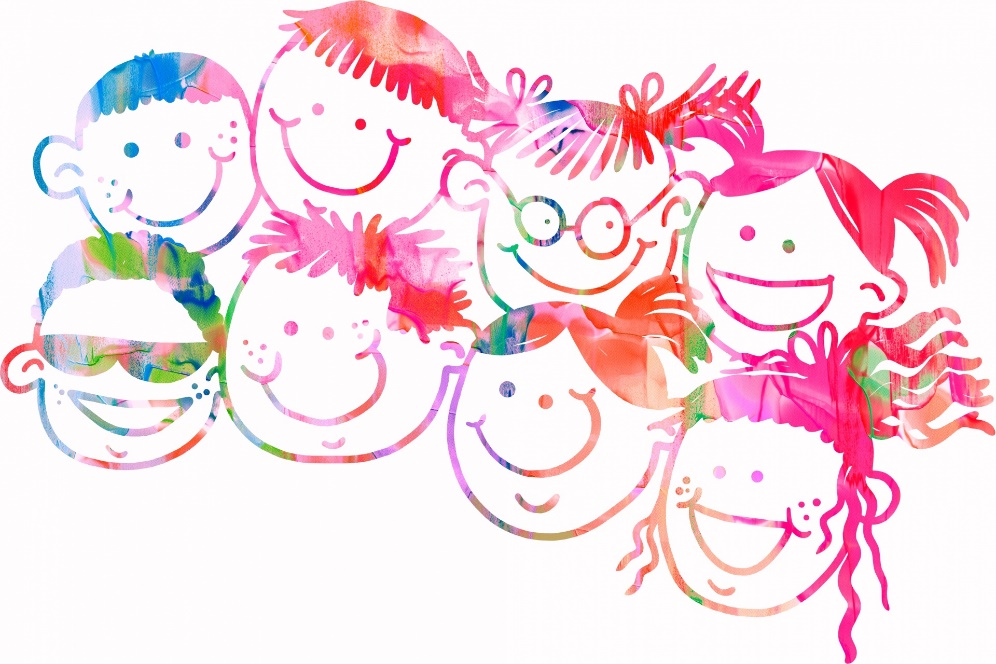 15 Kilcloy AvenueDrumchapelG15 8RPTel: 0141 944 5455Email: headteacher@drumchapel-nursery.glasgow.sch.ukTwitter   Follow us on twitter @Drumchapel_FLC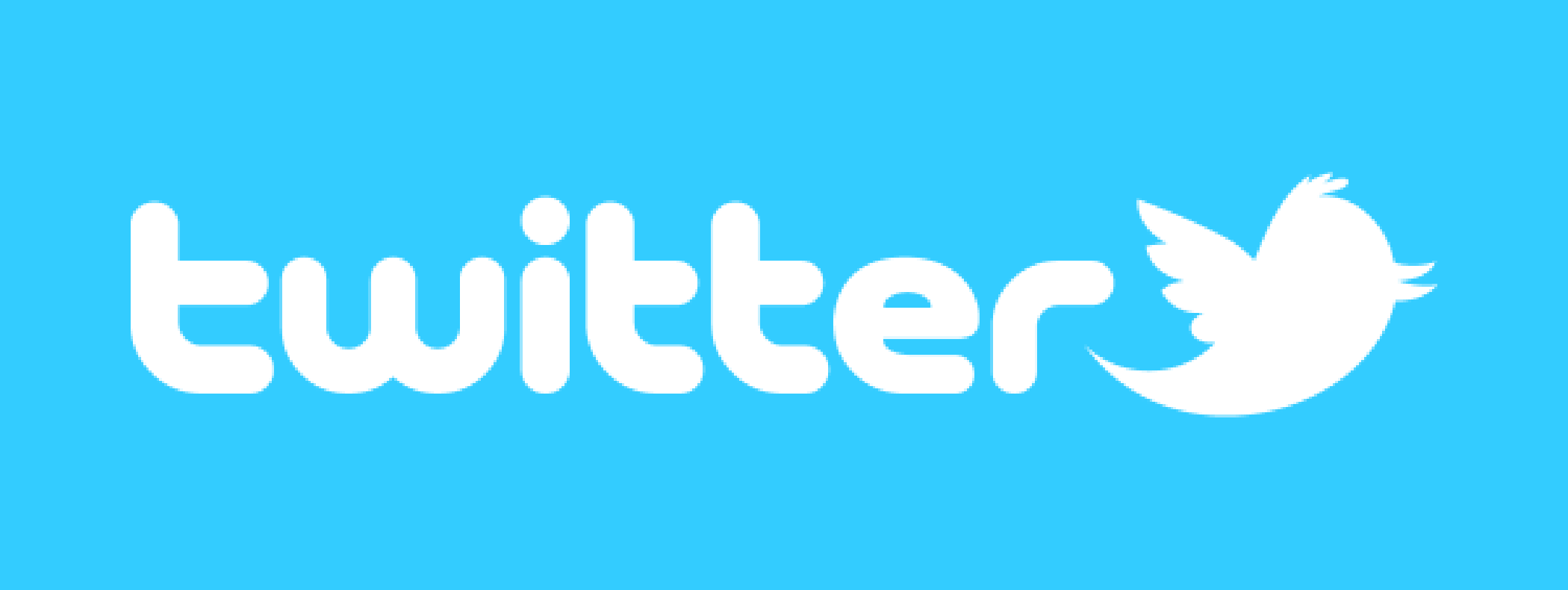 Facebook https://www.facebook.com/groups/251091556386369Website: http://www.drumchapel-nursery.glasgow.sch.uk/Dear Parent/CarerOn behalf of everyone at Drumchapel Family Learning Centre I would like to extend a very warm welcome to you and your child.  Forming a strong home/nursery relationship is key in securing the very best outcomes for your child. We look forward to getting to know you and to working with you in the months ahead to ensure that the nursery journey for your child is happy, memorable and above all productive and successful. Here at Drumchapel Family Learning Centre families are at the centre of all that we do.   We offer a wide range of family activities that I hope will interest you, as well as lots of other events and projects that you can get involved in if you wish. We hope that as you come and go each day, you will feel as much a part of the nursery as your child.The information in this handbook should provide you with everything you need to know to get started and will hopefully give you a brief flavour of life at our nursery.  However, should you have any questions or require any additional information please do not hesitate to speak to either myself or a member of our team.Yours sincerely,Irene RichardsonIrene RichardsonHead of Centre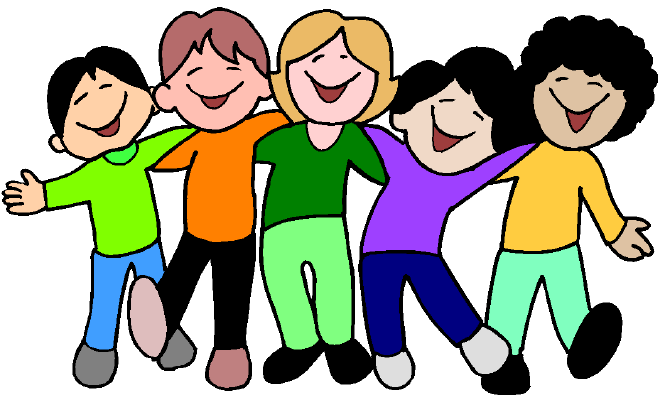 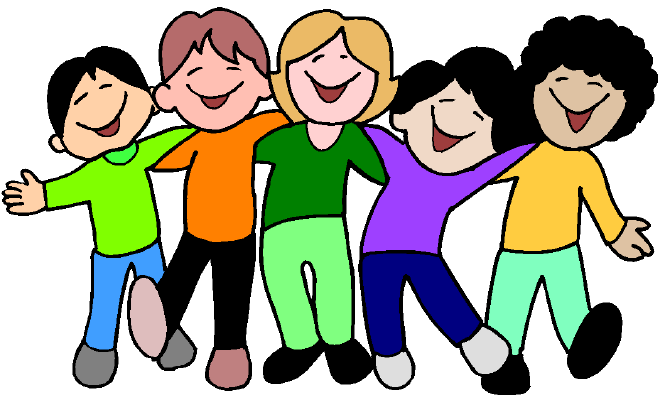 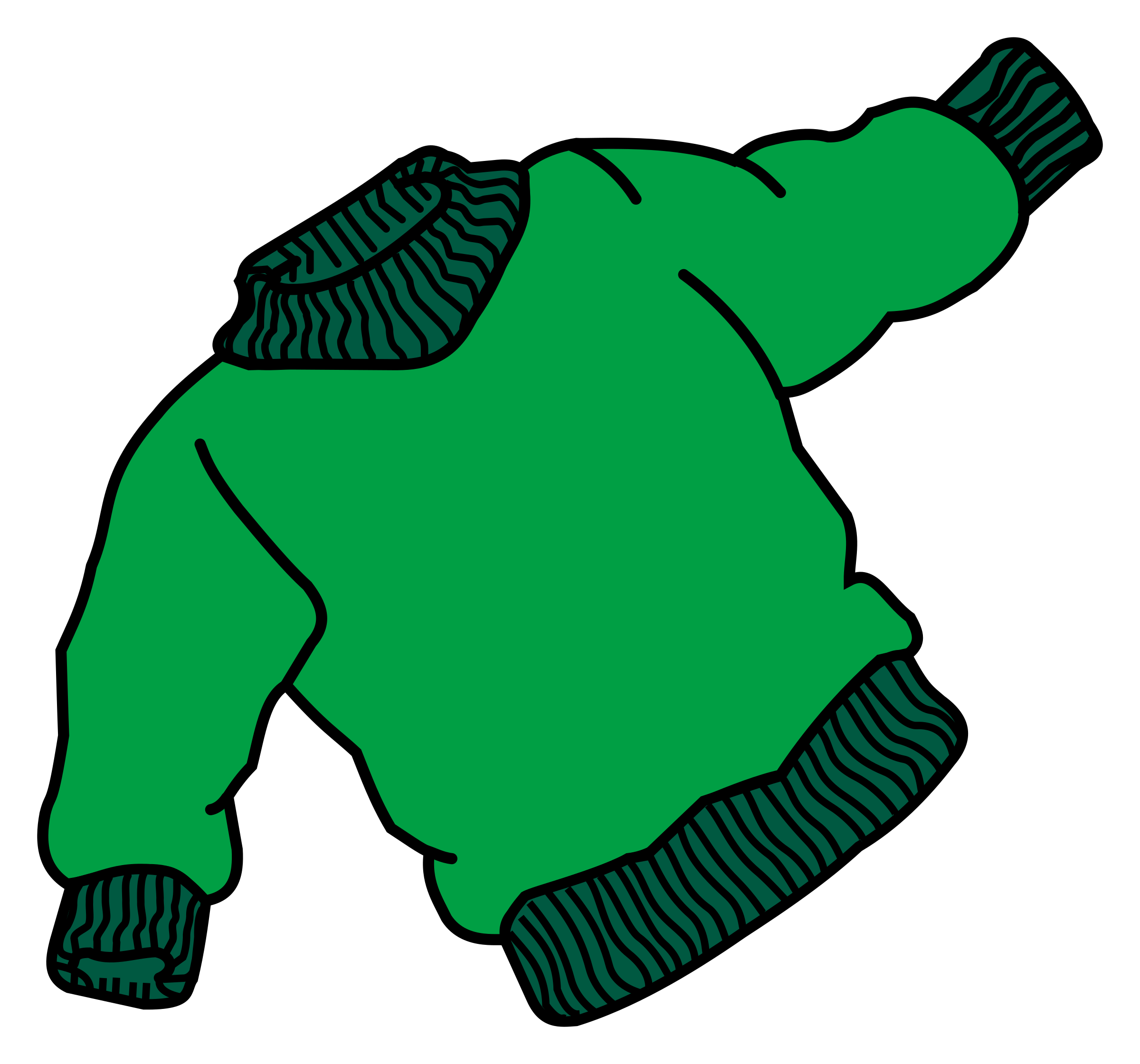 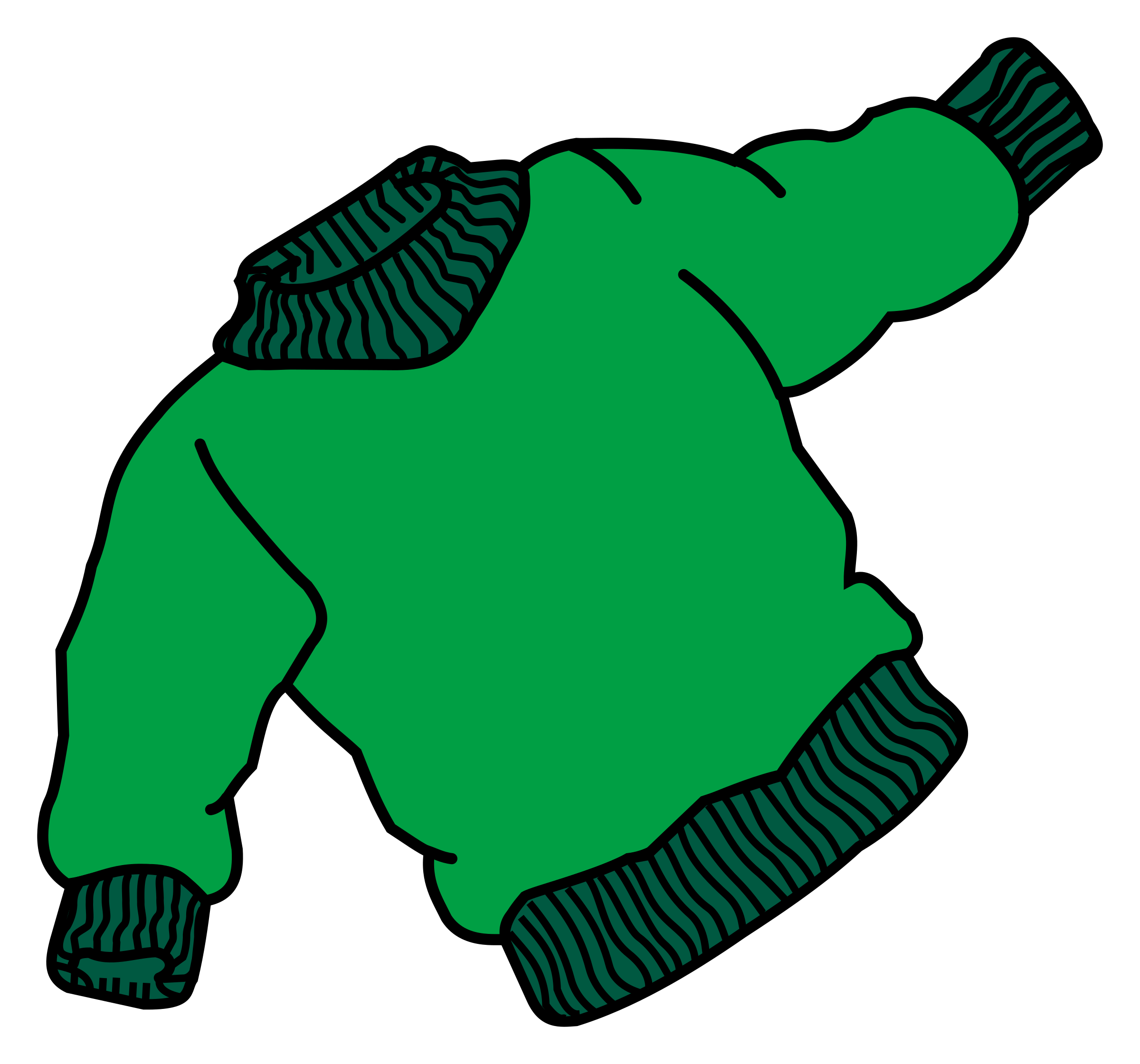 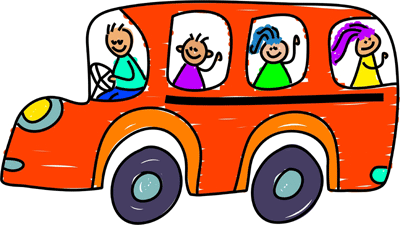 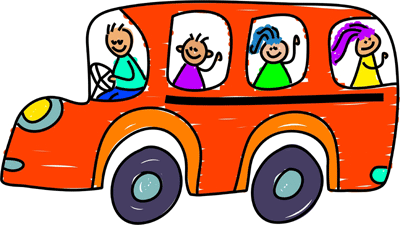 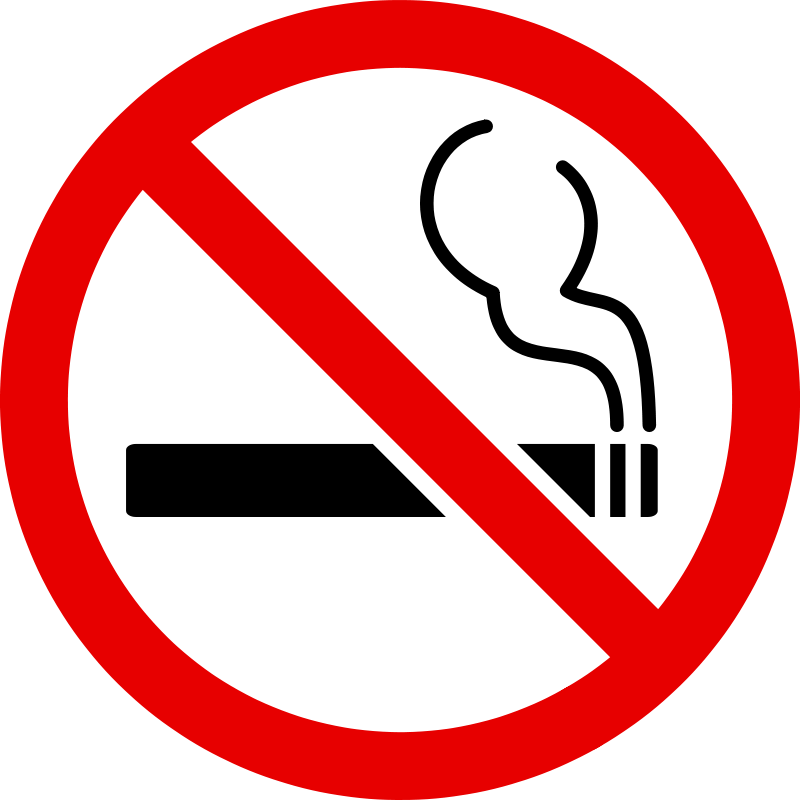 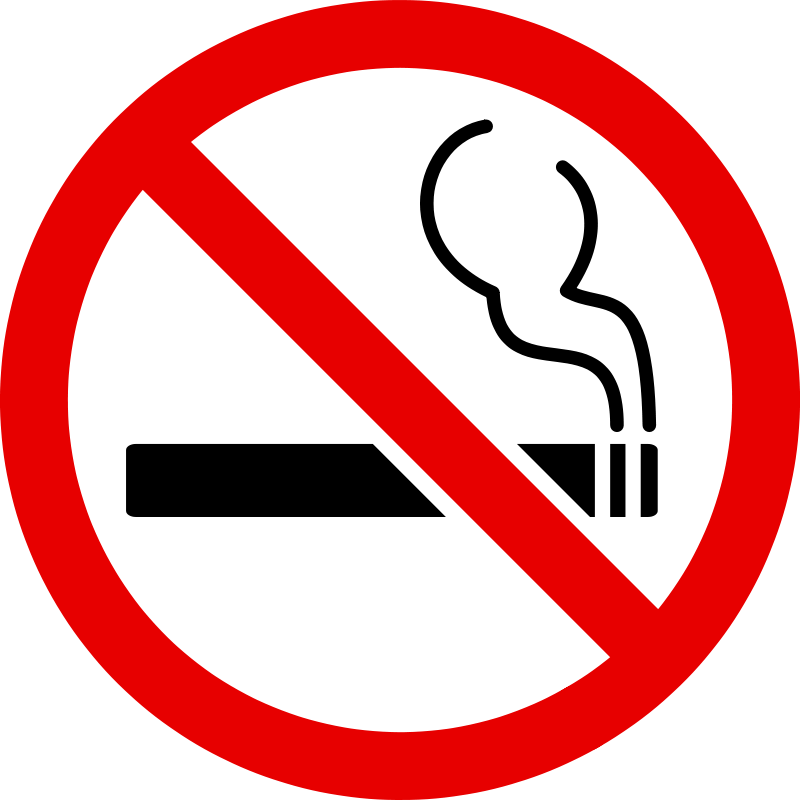 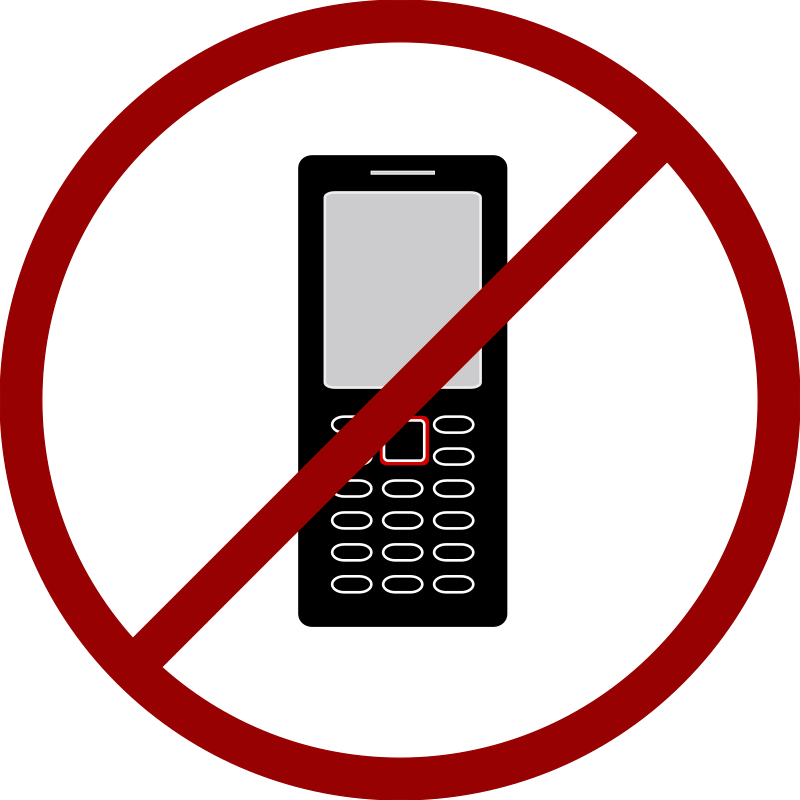 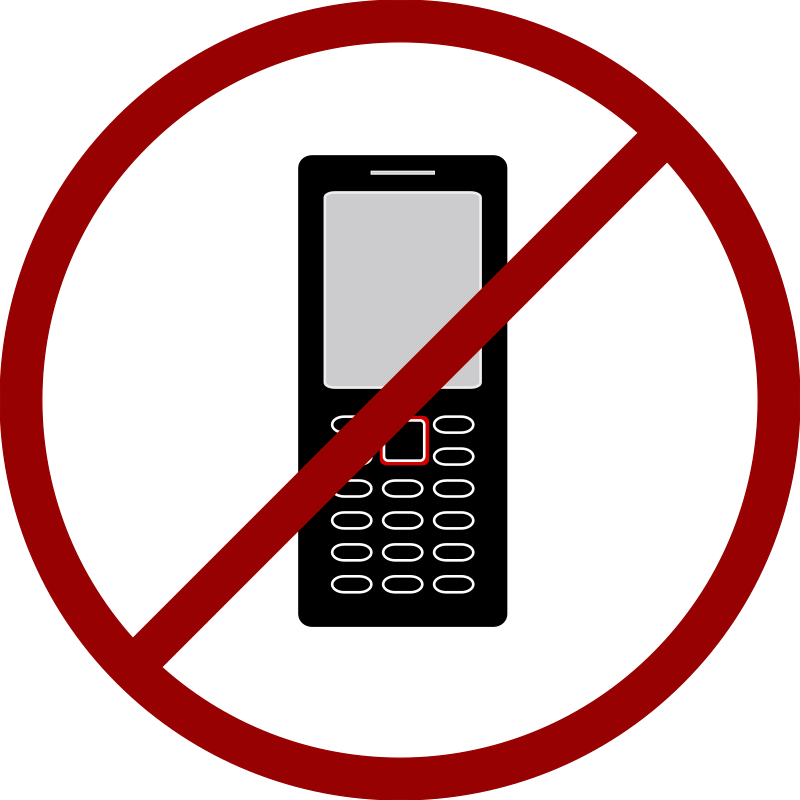 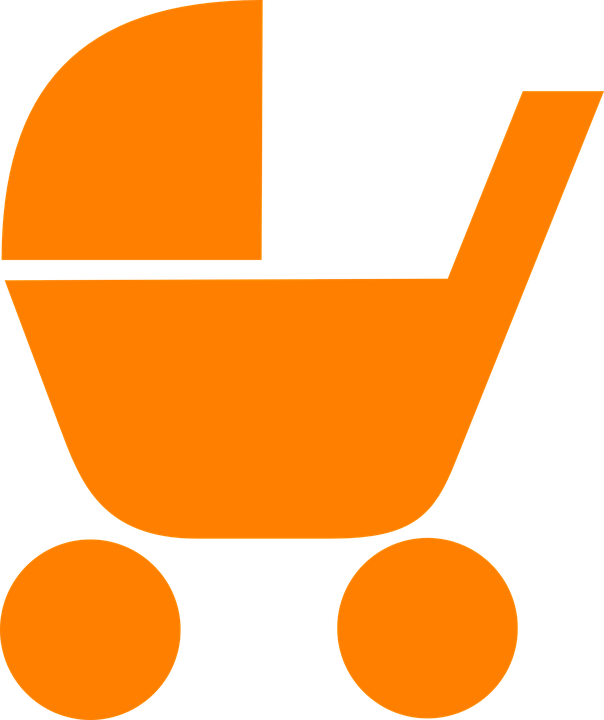 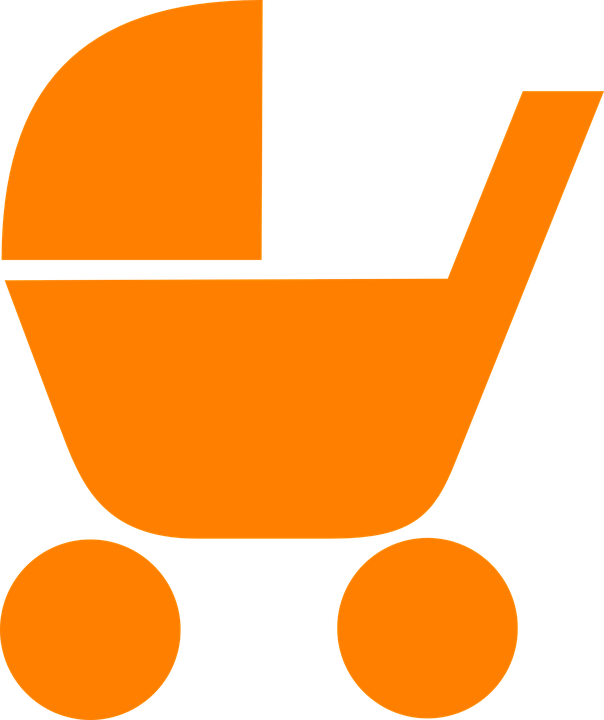 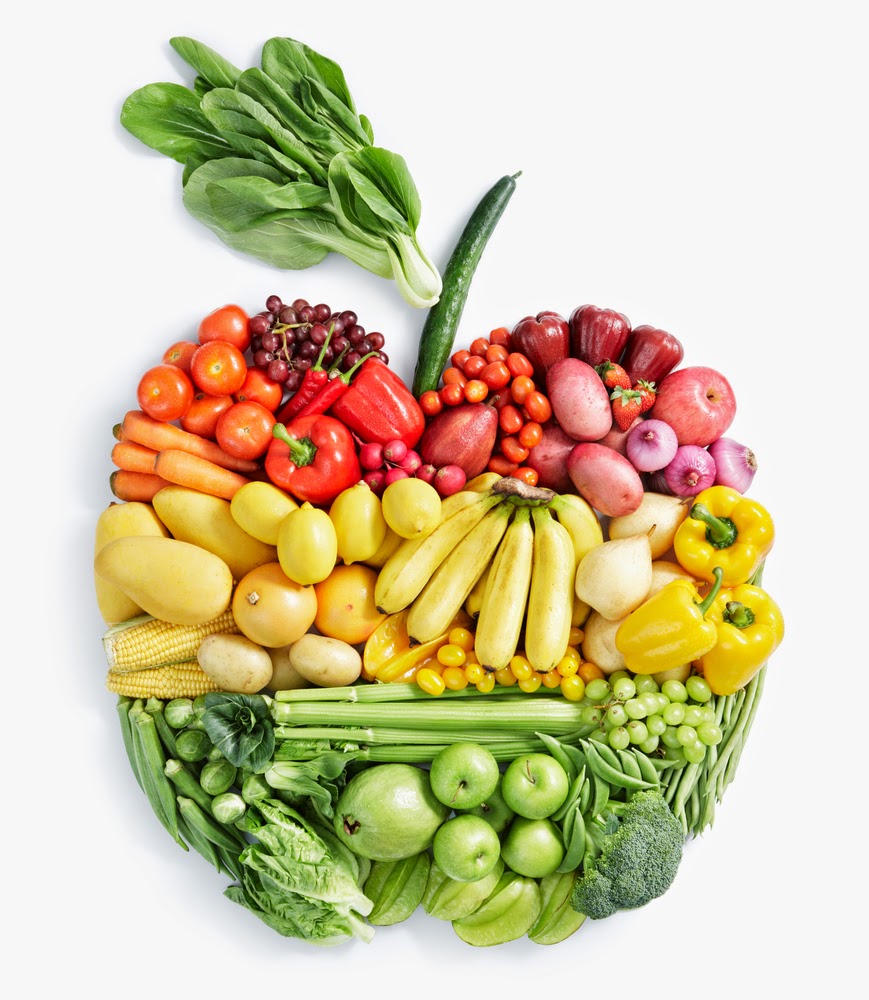 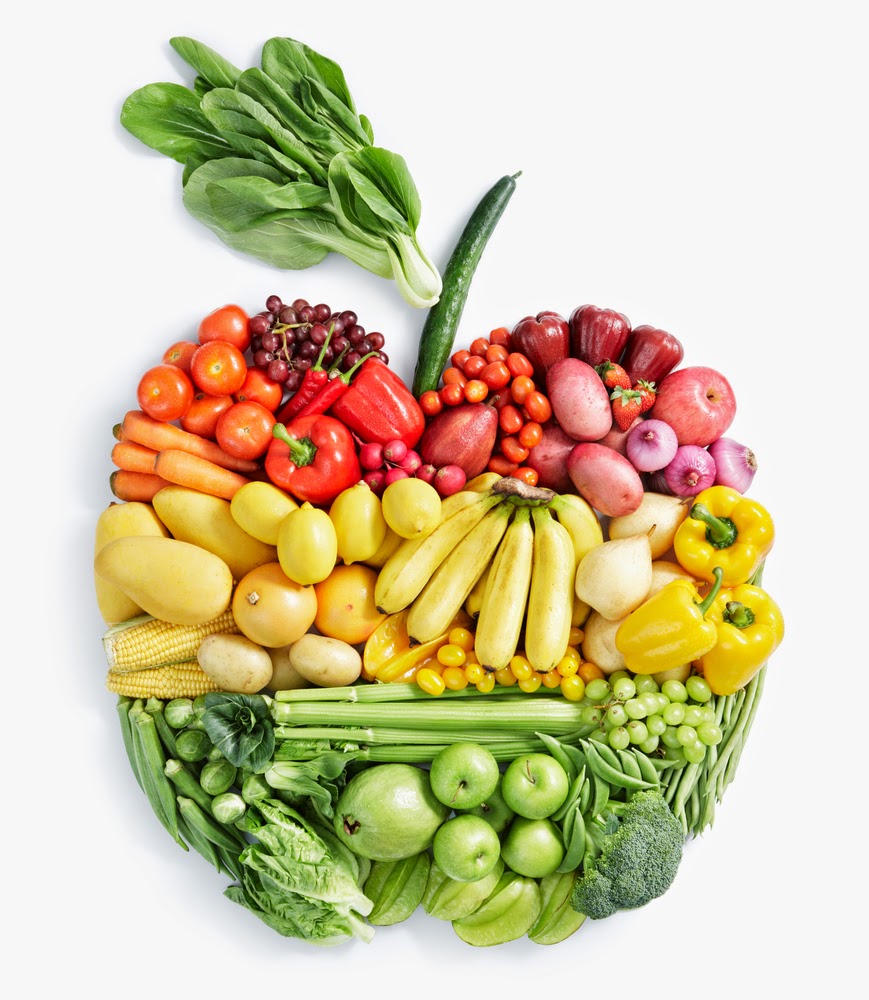 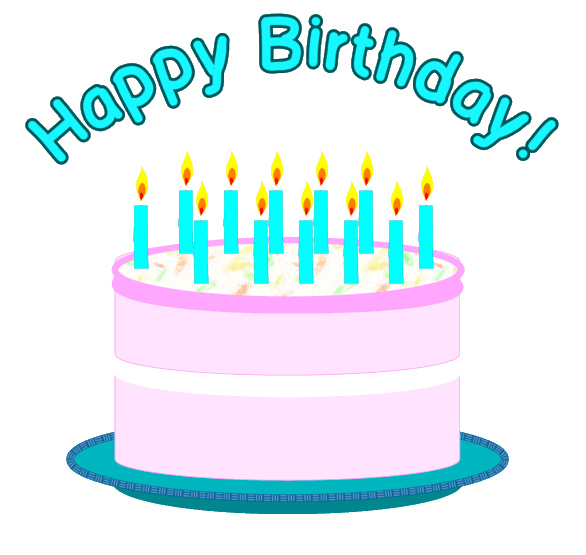 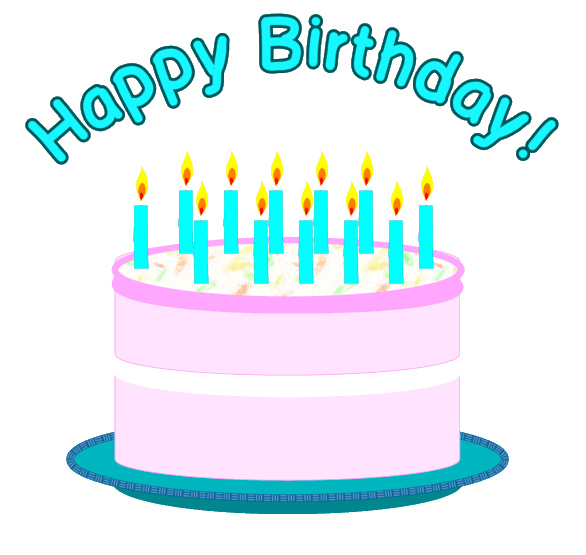 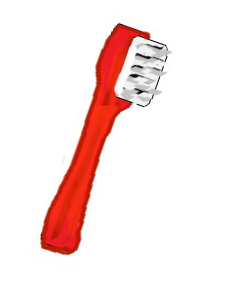 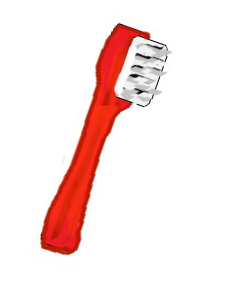 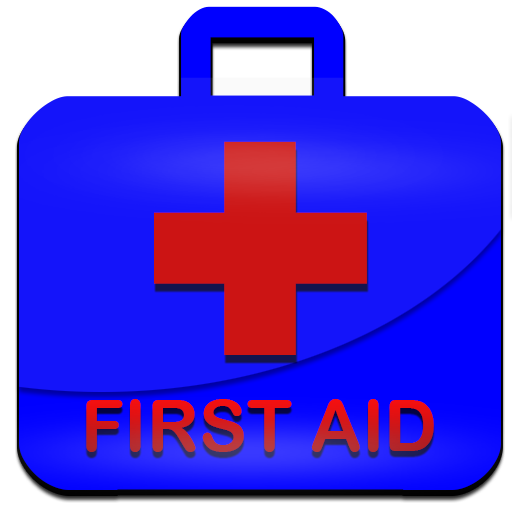 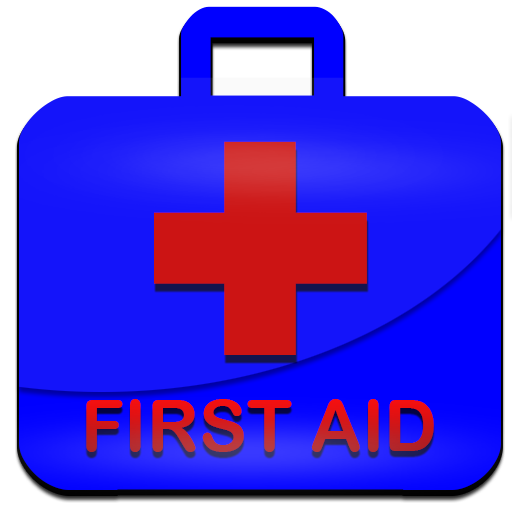 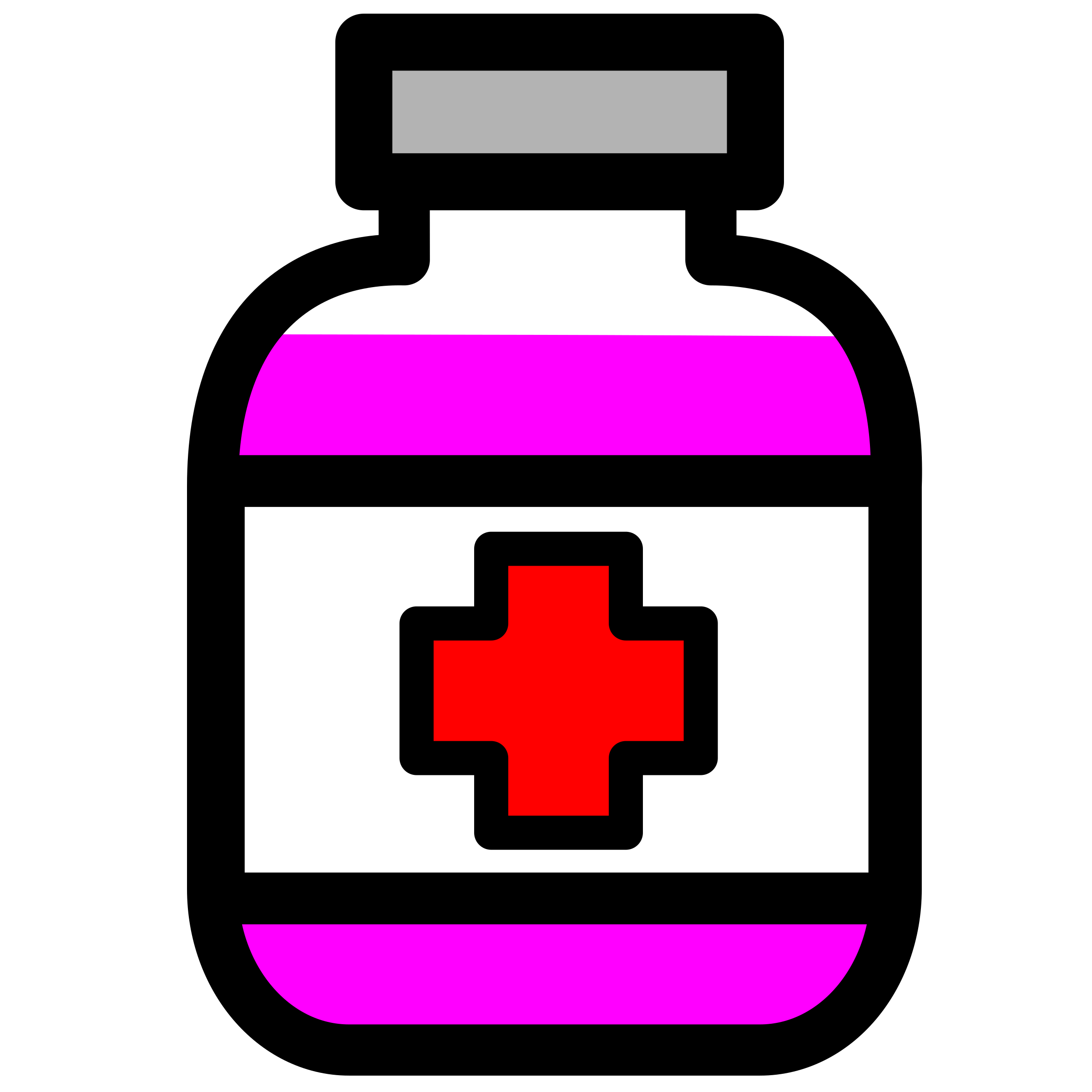 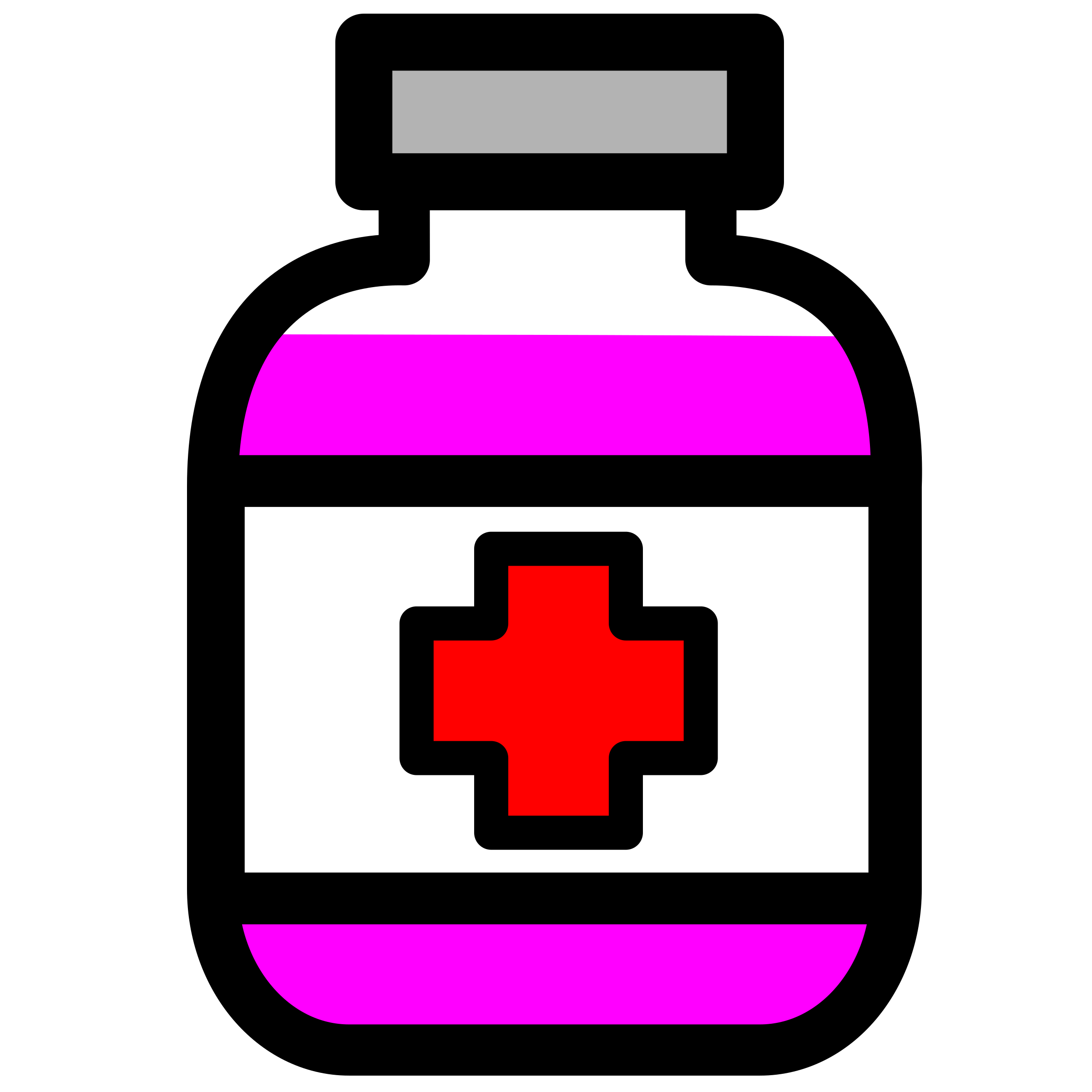 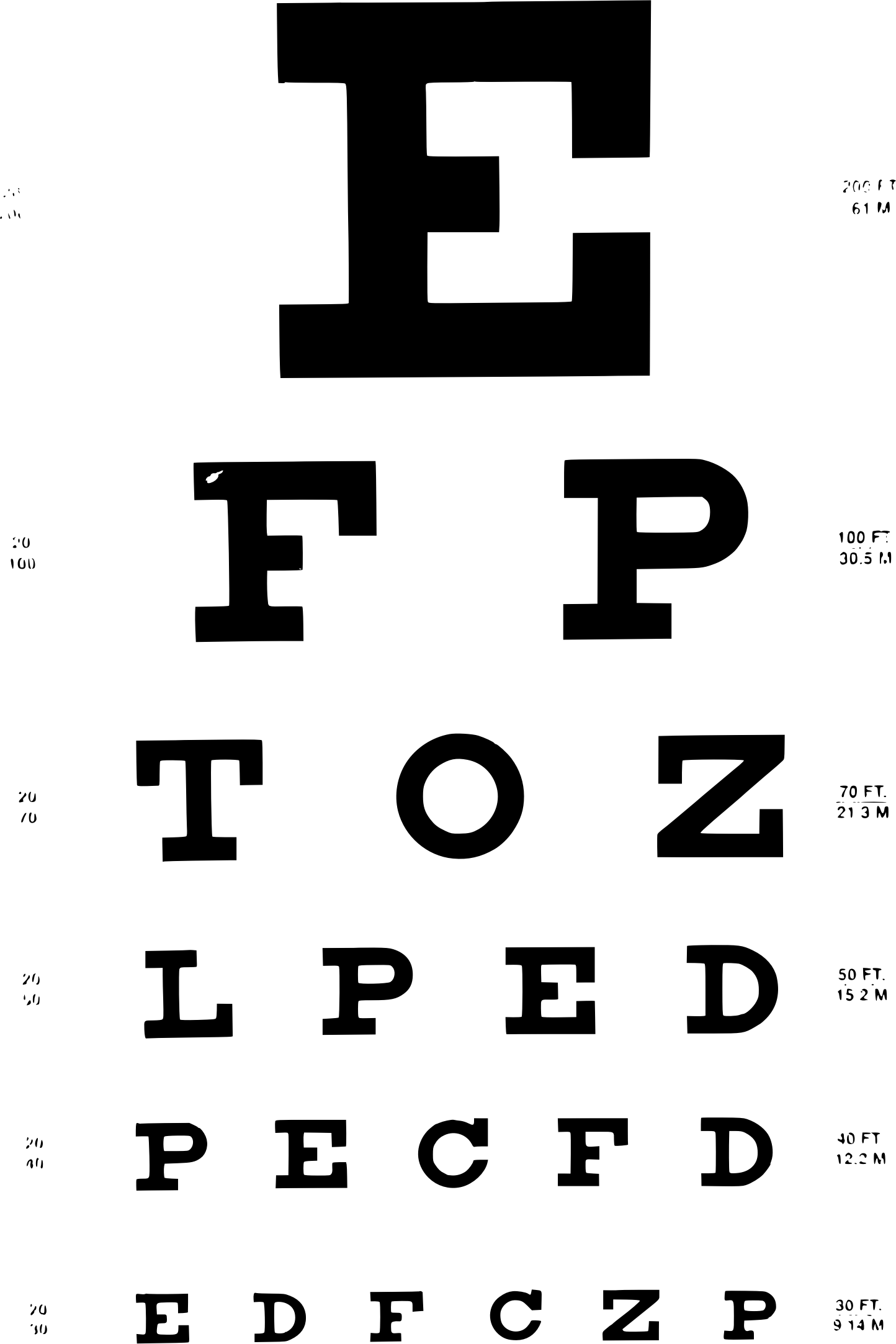 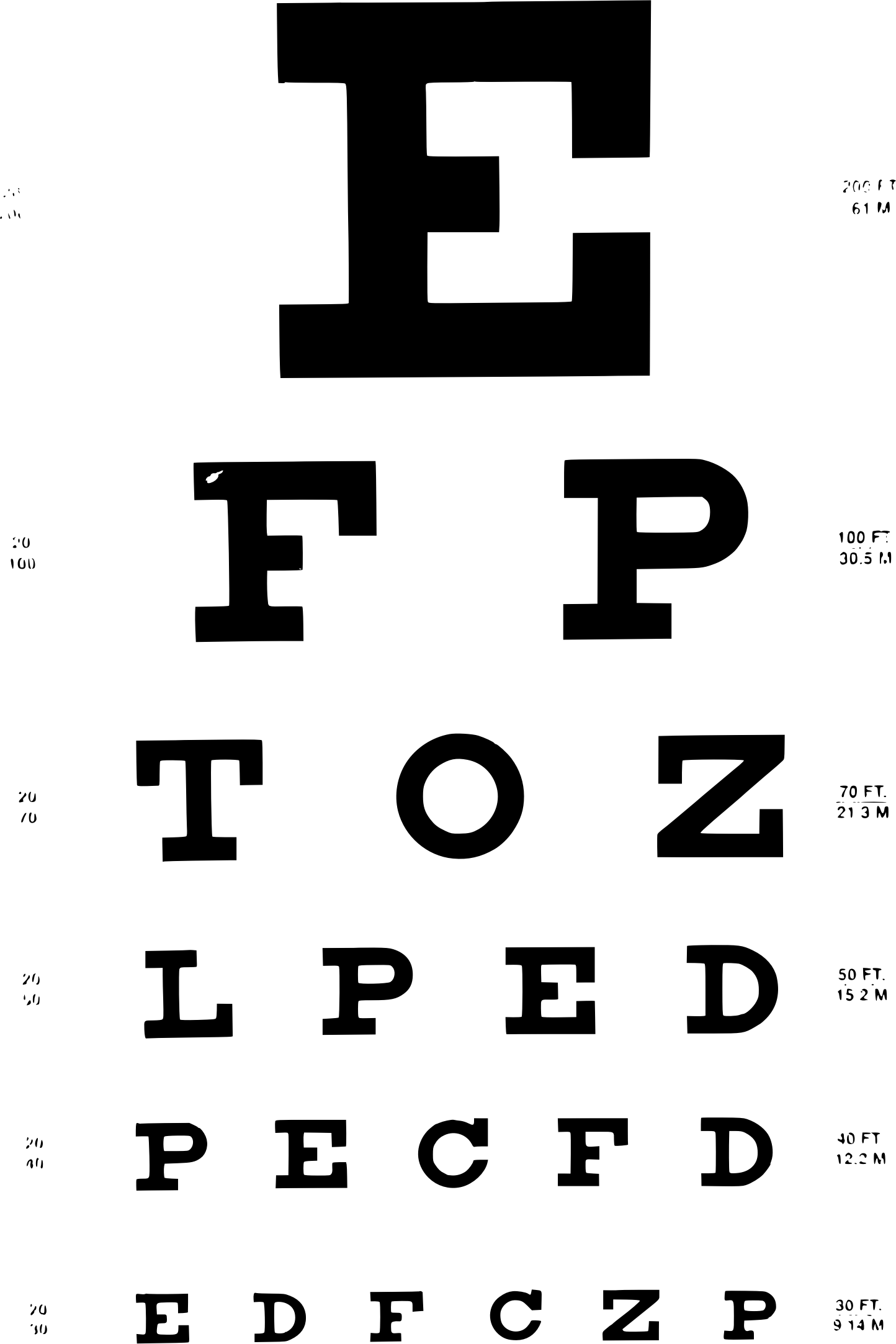 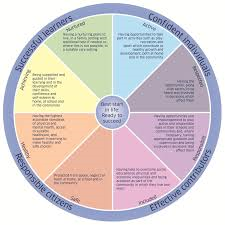 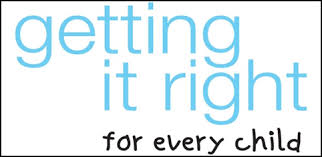 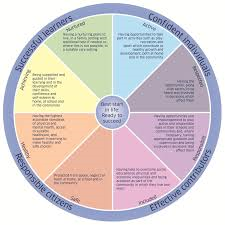 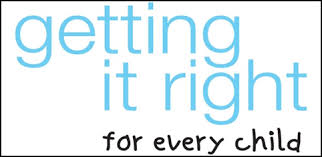 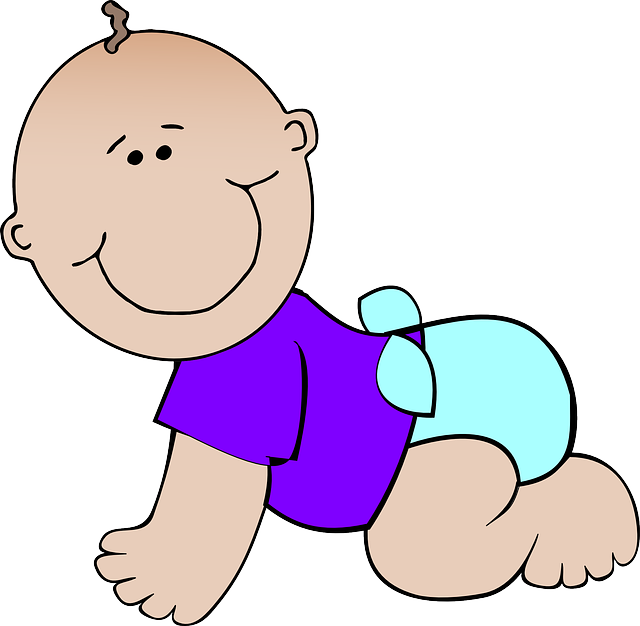 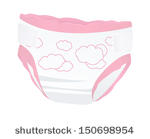 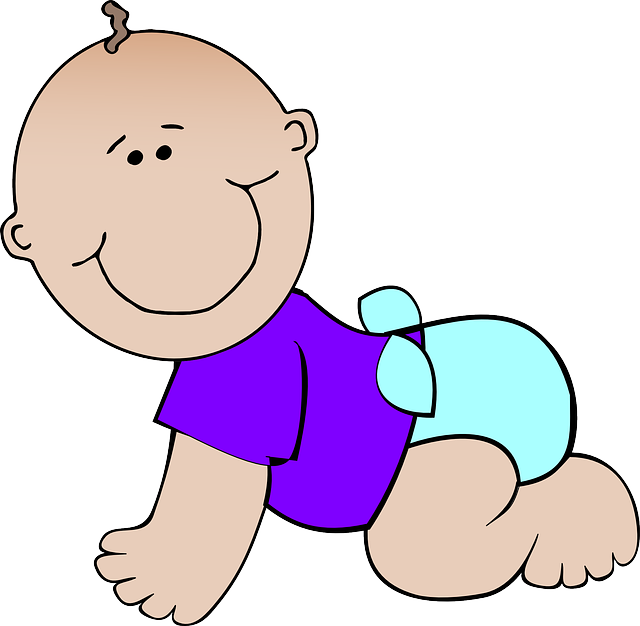 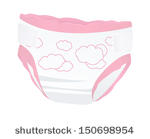 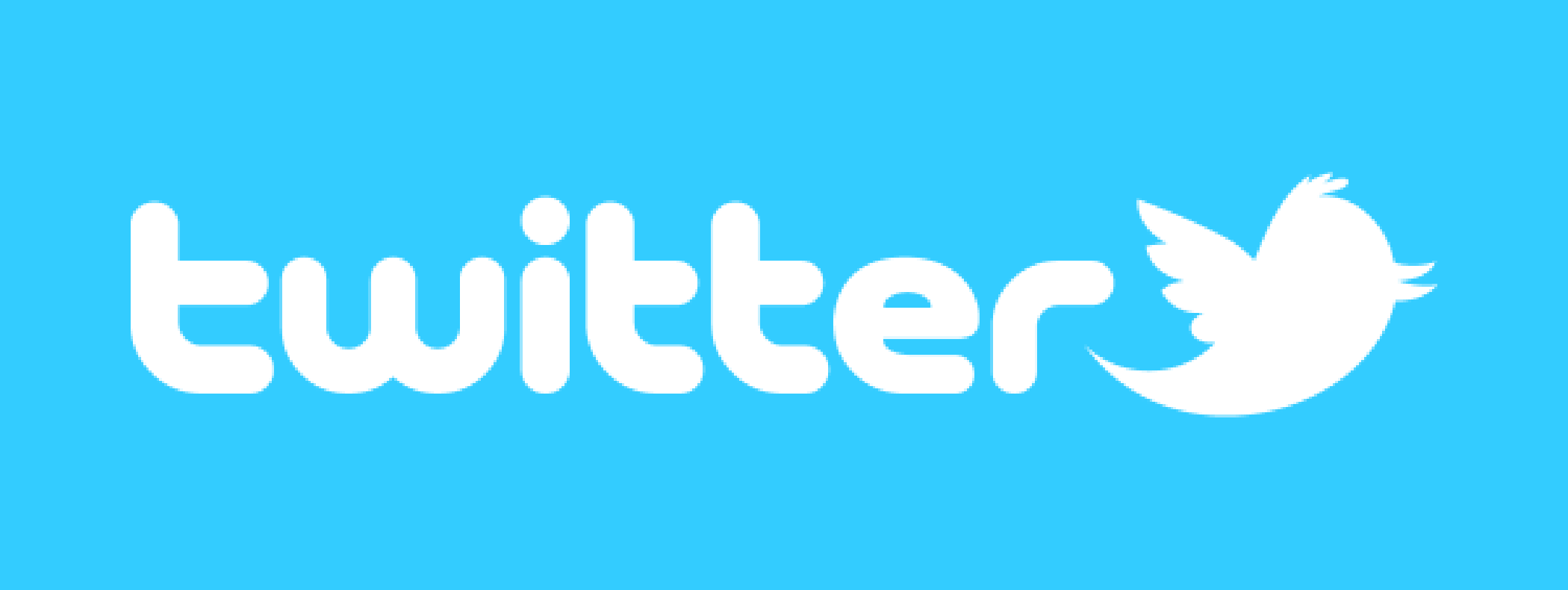 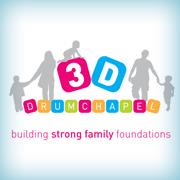 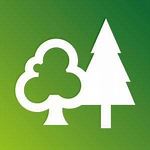 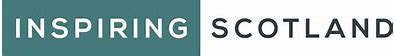 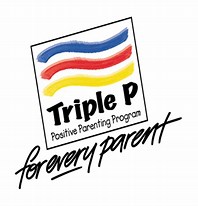 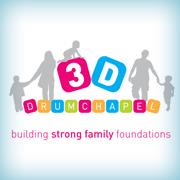 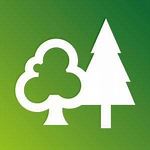 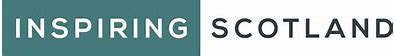 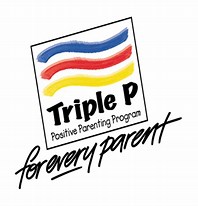 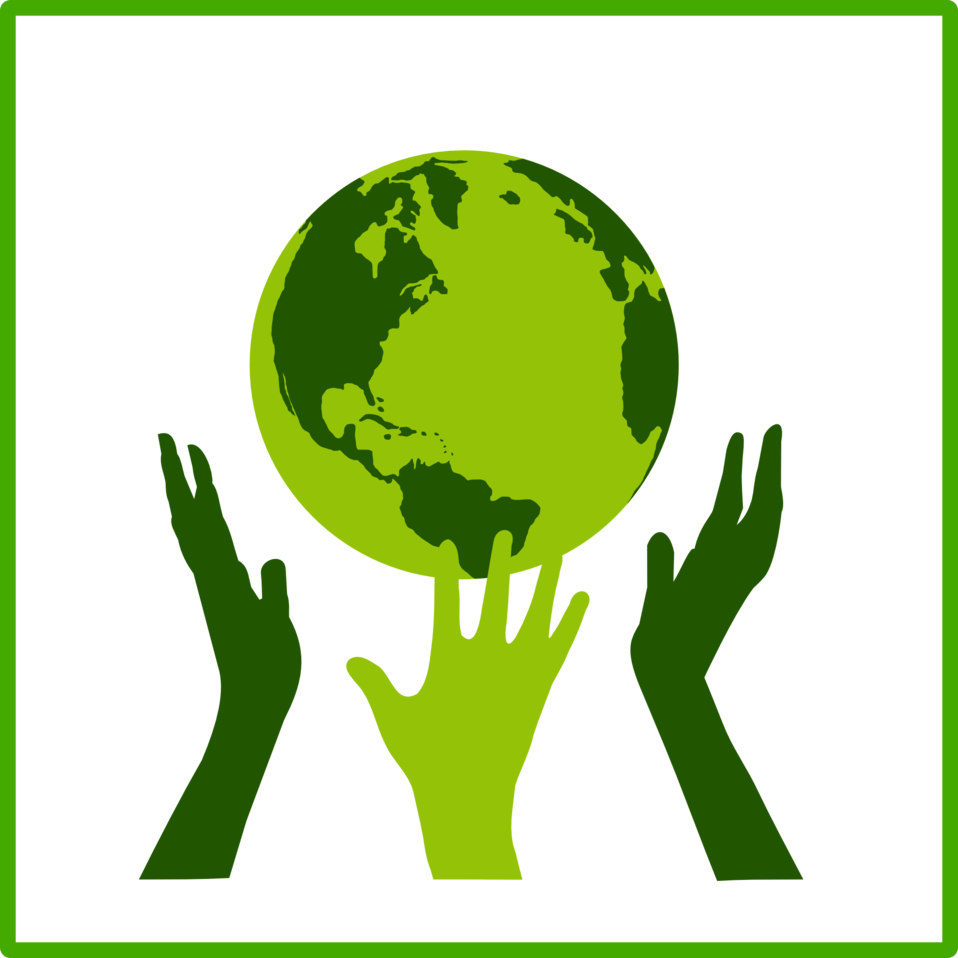 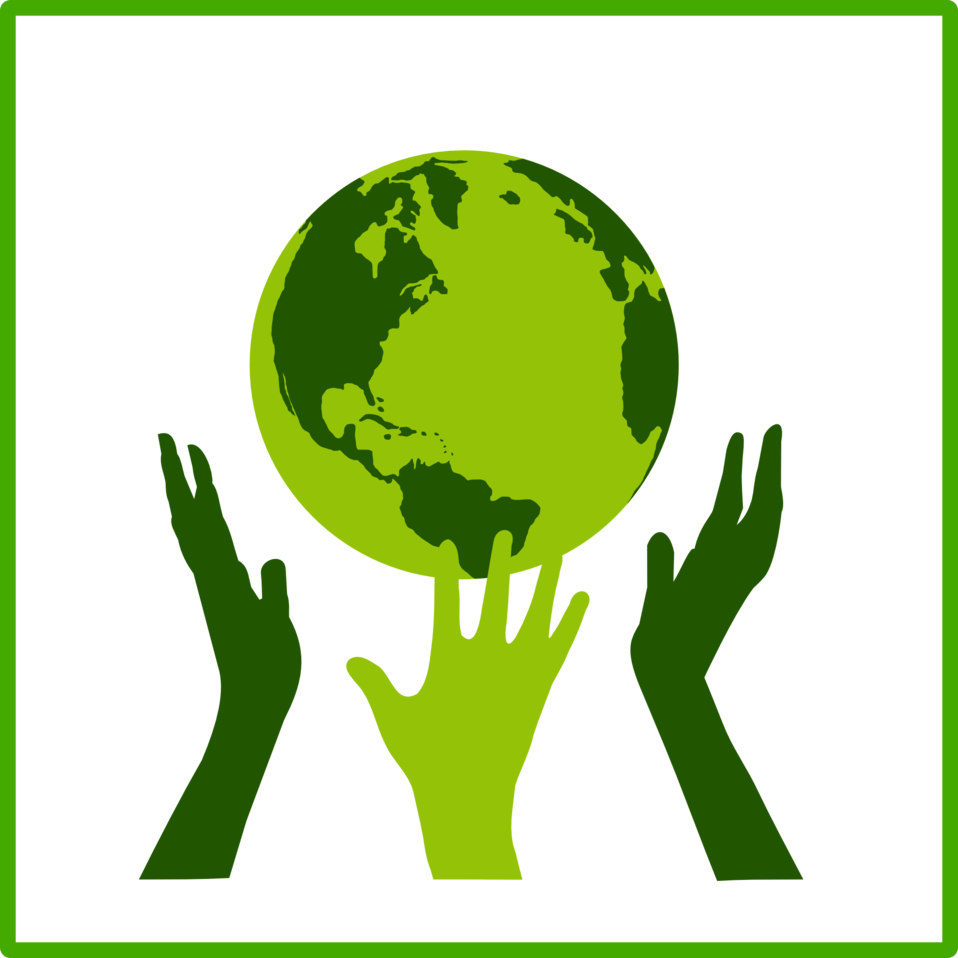 APPENDIX 1School Term Dates 2023-2024AugustMonday, 14 August 2023 (Return date for Teachers & In-Service Day)Tuesday, 15 August 2023 (In-Service DayWednesday, 16 August 2023 (Return date for Pupils)SeptemberFriday, 22 September and Monday, 25 September 2023 (September weekend holiday)OctoberFriday, 13 October 2023 (In-Service Day)Monday, 16 to Friday, 20 October 2023 (October Week)December - Christmas and New YearSchools close at 2.30 pm on Friday, 22 December 2023Monday, 25 December 2023 - Friday, 5 January 2024 (Christmas hols)JanuarySchools return on Monday, 8 January 2024February mid term breakMonday, 12 February 2024Tuesday, 13 February 2024Wednesday, 14 February 2024 (In-service day)April - Spring Holiday (Easter)Schools close at 2.30 pm on Thursday, 28 March 2024Good Friday 29 March 2024Easter Monday 1 April 2024Monday, 1 April - Friday, 12 April 2024 (Spring Break)Schools return on Monday, 15 April 2024MayThursday, 2 May 2024 (In-service day to coincide with UK Parliamentary elections, but may be subject to change)Monday, 6 May 2024 (May Holiday)Friday, 24 May 2024 and Monday, 27 May 2024 (May Weekend)JuneSchools Close at 1.00 pm on Wednesday 26 June 2024